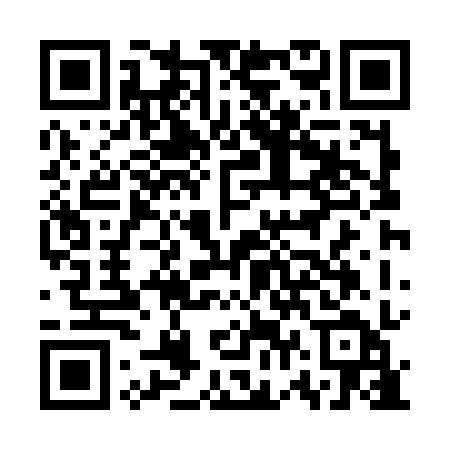 Ramadan times for Tarnowek, PolandMon 11 Mar 2024 - Wed 10 Apr 2024High Latitude Method: Angle Based RulePrayer Calculation Method: Muslim World LeagueAsar Calculation Method: HanafiPrayer times provided by https://www.salahtimes.comDateDayFajrSuhurSunriseDhuhrAsrIftarMaghribIsha11Mon4:264:266:1812:053:585:545:547:3912Tue4:244:246:1512:054:005:555:557:4113Wed4:214:216:1312:054:015:575:577:4314Thu4:194:196:1112:044:025:595:597:4415Fri4:164:166:0912:044:046:016:017:4616Sat4:144:146:0612:044:056:026:027:4817Sun4:114:116:0412:044:076:046:047:5018Mon4:094:096:0212:034:086:066:067:5219Tue4:064:066:0012:034:096:076:077:5420Wed4:044:045:5712:034:116:096:097:5621Thu4:014:015:5512:024:126:116:117:5822Fri3:583:585:5312:024:136:126:128:0023Sat3:563:565:5012:024:156:146:148:0224Sun3:533:535:4812:014:166:166:168:0425Mon3:503:505:4612:014:176:186:188:0626Tue3:483:485:4412:014:196:196:198:0827Wed3:453:455:4112:014:206:216:218:1028Thu3:423:425:3912:004:216:236:238:1229Fri3:403:405:3712:004:226:246:248:1430Sat3:373:375:3412:004:246:266:268:1631Sun4:344:346:3212:595:257:287:289:191Mon4:314:316:3012:595:267:297:299:212Tue4:284:286:2812:595:277:317:319:233Wed4:254:256:2512:585:297:337:339:254Thu4:234:236:2312:585:307:347:349:275Fri4:204:206:2112:585:317:367:369:306Sat4:174:176:1912:585:327:387:389:327Sun4:144:146:1612:575:337:397:399:348Mon4:114:116:1412:575:357:417:419:379Tue4:084:086:1212:575:367:437:439:3910Wed4:054:056:1012:575:377:447:449:41